Об утверждении Плана основных мероприятий города Чебоксары в области гражданской обороны, предупреждения и ликвидации чрезвычайных ситуаций, обеспечения пожарной безопасности и безопасности людей на водных объектах на 2020 годВ соответствии с Федеральным законом от 12.02.1998 № 28-ФЗ «О гражданской обороне», Федеральным законом от 21.12.1994 № 68-ФЗ «О защите населения и территорий от чрезвычайных ситуаций природного и техногенного характера», постановлением Кабинета Министров Чувашской Республики от 27.07.2010 № 238 «Об утверждении Положения о планировании мероприятий по гражданской обороне на территории Чувашской Республики» и распоряжением Кабинета Министров Чувашской Республики от 24.01.2020 № 36-р «Об утверждении Плана основных мероприятий Чувашской Республики в области гражданской обороны, предупреждения и ликвидации чрезвычайных ситуаций, обеспечения пожарной безопасности и безопасности людей на водных объектах на 2020 год» администрация города Чебоксары п о с т а н о в л я е т:1. Утвердить План основных мероприятий города Чебоксары в области гражданской обороны, предупреждения и ликвидации чрезвычайных ситуаций, обеспечения пожарной безопасности и безопасности людей на водных объектах на 2020 год (далее - План) согласно приложению.2. Начальникам штабов гражданской обороны (района категорированного города) МКУ «Управление по делам ГО и ЧС 
г. Чебоксары» и начальникам спасательных служб гражданской обороны города до 10.02.2020 года разработать планы мероприятий в области гражданской обороны и чрезвычайных ситуаций на 2020 год в соответствии с Планом.3. Признать утратившим силу постановление администрации города Чебоксары от 17.01.2019 № 50 «Об утверждении Плана основных мероприятий города Чебоксары в области гражданской обороны, предупреждения и ликвидации чрезвычайных ситуаций, обеспечения пожарной безопасности и безопасности людей на водных объектах на 2019 год».4. Управлению информации, общественных связей и молодежной политики администрации города Чебоксары опубликовать настоящее постановление в средствах массовой информации.5. Настоящее постановление вступает в силу со дня его официального опубликования.6. Контроль за исполнением настоящего постановления возложить на заместителя главы администрации города Чебоксары по вопросам ЖКХ 
В.И. Филиппова.Глава администрации города Чебоксары 				       А. О. ЛадыковСОГЛАСОВАНО:Заместитель главы администрации
города Чебоксары по вопросам ЖКХ                                       В.И. ФилипповНачальник правового управленияадминистрации города Чебоксары                                            С.М. ИвановаНачальник МКУ «Управлениепо делам ГО и ЧС г. Чебоксары»                                               В.В. РодионовК.И. Терентьев28-60-58ПОЯСНИТЕЛЬНАЯ ЗАПИСКАк проекту постановления администрации города Чебоксары «Об утверждении Плана основных мероприятий города Чебоксары в области гражданской обороны, предупреждения и ликвидации чрезвычайных ситуаций, обеспечения пожарной безопасности и безопасности людей на водных объектах на 2020 год»Настоящий проект постановления администрации города Чебоксары «Об утверждении Плана основных мероприятий города Чебоксары в области гражданской обороны, предупреждения и ликвидации чрезвычайных ситуаций, обеспечения пожарной безопасности и безопасности людей на водных объектах на 2020 год» (далее – проект постановления) подготовлен в соответствии с требованиями Федерального закона от 12.02.1998 № 28-ФЗ «О гражданской обороне», Федерального закона от 21.12.1994 № 68-ФЗ «О защите населения и территорий от чрезвычайных ситуаций природного и техногенного характера», постановления Кабинета Министров Чувашской Республики от 27.07.2010 № 238 «Об утверждении Положения о планировании мероприятий по гражданской обороне на территории Чувашской Республики» и распоряжения Кабинета Министров Чувашской Республики от 24.01.2020 № 36-р «Об утверждении Плана основных мероприятий Чувашской Республики в области гражданской обороны, предупреждения и ликвидации чрезвычайных ситуаций, обеспечения пожарной безопасности и безопасности людей на водных объектах на 2020 год». Проект постановления соответствует требованиям федерального и регионального законодательства, муниципальным правовым актам города Чебоксары, в том числе распоряжению администрации города Чебоксары 
от 03.03.2015 № 43-р «Об утверждении нормативных актов по делопроизводству в администрации города Чебоксары».Данный проект постановления разработан в целях планирования деятельности администрации города Чебоксары в области гражданской обороны, предупреждения и ликвидации чрезвычайных ситуаций, обеспечения пожарной безопасности и безопасности людей на водных объектах на 2020 год. Проект постановления разработан МКУ «Управление по делам ГО и ЧС города Чебоксары».Проект постановления размещен на официальном сайте администрации города Чебоксары в сети «Интернет» в разделе «Проекты нормативных правовых актов» 29 января 2020 г. с указанием окончания приема заключений по результатам независимой антикоррупционной экспертизы.	Проектом постановления не устанавливаются новые и не изменяются ранее предусмотренные муниципальными нормативными правовыми актами города Чебоксары обязанности для субъектов предпринимательской и инвестиционной деятельности, в связи с чем, проведение оценки регулирующего воздействия проекта постановления не требуется.Одновременно проектом постановления предлагается признать утратившим силу постановление администрации города Чебоксары от 17.01.2019 № 50 «Об утверждении Плана основных мероприятий города Чебоксары в области гражданской обороны, предупреждения и ликвидации чрезвычайных ситуаций, обеспечения пожарной безопасности и безопасности людей на водных объектах на 2019 год». Мероприятия Плана выполнены полностью.Финансовое обеспечение мероприятий по обеспечению деятельности администрации города Чебоксары в области гражданской обороны, предупреждения и ликвидации чрезвычайных ситуаций, обеспечения пожарной безопасности и безопасности людей на водных объектах на 2020 год предусмотрено в рамках подпрограммы «Защита населения и территории от чрезвычайных ситуаций природного и техногенного характера, обеспечение пожарной безопасности и безопасности населения на водных объектах на территории города Чебоксары» муниципальной программы города Чебоксары «Повышение безопасности жизнедеятельности населения и территорий города Чебоксары» утвержденной постановлением администрации города Чебоксары от 19.03.2019 № 580.Принятие постановления не потребует выделения дополнительных финансовых средств из бюджета города Чебоксары.Проект постановления до его принятия подлежит направлению в органы прокуратуры для проведения антикоррупционной экспертизы.Начальник МКУ «Управление поделам ГО и ЧС г. Чебоксары»                                                          В.В. РодионовТерентьев К.И.28-60-58Расчет рассылкипостановления администрации города Чебоксары «Об утверждении Плана основных мероприятий города Чебоксары в области гражданской обороны, предупреждения и ликвидации чрезвычайных ситуаций, обеспечения пожарной безопасности и безопасности людей на водных объектах 
на 2020 год»МКУ «Управление по делам ГО и ЧС г. Чебоксары»Администрация Калининского районаАдминистрация Ленинского районаАдминистрация Московского районаЗаволжское территориальное управление администрации города ЧебоксарыНачальник МКУ «Управление поделам ГО и ЧС г. Чебоксары»                                                         В.В. РодионовЧǎваш Республики Шупашкар хула администрацийĕЙ Ы Ш Ă Н У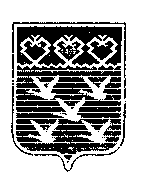 Чувашская Республика Администрация 	города Чебоксары	ПОСТАНОВЛЕНИЕ                      ____________________ № __________________                      ____________________ № __________________                      ____________________ № __________________